PRZEWODNIK  MIESZKAŃCAPRZEWODNIK  MIESZKAŃCAPRZEWODNIK  MIESZKAŃCAPRZEWODNIK  MIESZKAŃCAPRZEWODNIK  MIESZKAŃCA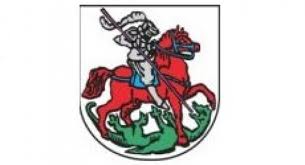   URZĄD MIEJSKI w Miliczu  56-300 Miliczul. Trzebnicka 2Punkt Obsługi Mieszkańców, pok. nr 15  URZĄD MIEJSKI w Miliczu  56-300 Miliczul. Trzebnicka 2Punkt Obsługi Mieszkańców, pok. nr 15  URZĄD MIEJSKI w Miliczu  56-300 Miliczul. Trzebnicka 2Punkt Obsługi Mieszkańców, pok. nr 15  URZĄD MIEJSKI w Miliczu  56-300 Miliczul. Trzebnicka 2Punkt Obsługi Mieszkańców, pok. nr 15  URZĄD MIEJSKI w Miliczu  56-300 Miliczul. Trzebnicka 2Punkt Obsługi Mieszkańców, pok. nr 15  URZĄD MIEJSKI w Miliczu  56-300 Miliczul. Trzebnicka 2Punkt Obsługi Mieszkańców, pok. nr 15W sprawie:uzyskania ulgi podatkowej w formieumorzenia w całości lub części zaległego podatku,odroczenia terminu płatności podatku lub odroczenia zapłaty zaległości podatkowej wraz z odsetkami za zwłokę,rozłożenia na raty podatku lub zaległości podatkowej wraz z odsetkami za zwłokę.W sprawie:uzyskania ulgi podatkowej w formieumorzenia w całości lub części zaległego podatku,odroczenia terminu płatności podatku lub odroczenia zapłaty zaległości podatkowej wraz z odsetkami za zwłokę,rozłożenia na raty podatku lub zaległości podatkowej wraz z odsetkami za zwłokę.W sprawie:uzyskania ulgi podatkowej w formieumorzenia w całości lub części zaległego podatku,odroczenia terminu płatności podatku lub odroczenia zapłaty zaległości podatkowej wraz z odsetkami za zwłokę,rozłożenia na raty podatku lub zaległości podatkowej wraz z odsetkami za zwłokę.W sprawie:uzyskania ulgi podatkowej w formieumorzenia w całości lub części zaległego podatku,odroczenia terminu płatności podatku lub odroczenia zapłaty zaległości podatkowej wraz z odsetkami za zwłokę,rozłożenia na raty podatku lub zaległości podatkowej wraz z odsetkami za zwłokę.W sprawie:uzyskania ulgi podatkowej w formieumorzenia w całości lub części zaległego podatku,odroczenia terminu płatności podatku lub odroczenia zapłaty zaległości podatkowej wraz z odsetkami za zwłokę,rozłożenia na raty podatku lub zaległości podatkowej wraz z odsetkami za zwłokę.Od czego zacząć ?Od czego zacząć ?Od czego zacząć ?Od czego zacząć ?Od czego zacząć ?należy w Punkcie Obsługi Mieszkańca, pok. nr 15 złożyć podanie, które powinno zawierać wyczerpujące uzasadnienie.do podania załącza się:Dla osób fizycznych:A. Nie prowadzących działalności gospodarczej:udokumentowanie dochodów podatnika, jego współmałżonka oraz osób wspólnie z nim zamieszkujących i prowadzących z nim gospodarstwo domowe, które może mieć formę:zaświadczenie z zakładu pracy o wysokości dochodów, odcinki renty, emerytury,zaświadczenie z Powiatowego Urzędu Pracy, że podatnik zarejestrowany jest jako bezrobotny pobierający zasiłek lub bez prawa do pobierania zasiłkuzaświadczenie o formie przyznanej pomocy z Ośrodka Pomocy Społecznej, inne załączniki mające wpływ na udokumentowanie sytuacji materialnej oraz wydatkowanie dochodów podatnika np.:orzeczenie komisji lekarskiej stwierdzające inwalidztwo, zaświadczenie lekarza specjalisty o konieczności długotrwałego leczenia lub karta informacyjna z pobytu w szpitalu,rachunki za zakupione leki.B. Prowadzących działalność gospodarczą udokumentowanie dochodów podatnika, jego współmałżonka oraz osób wspólnie z nim zamieszkujących i prowadzących z nim gospodarstwo domowe, które może mieć formę:zaświadczenie z Urzędu Skarbowego o wysokości dochodów za poprzedzający rok, w którym podatnik składa podanie o przyznanie ulgi, informacja o udzielonej pomocy publicznej za trzy ostatnie lata,inne załączniki mające wpływ na udokumentowanie sytuacji materialnej oraz wydatkowanie dochodów podatnika np.:orzeczenie komisji lekarskiej stwierdzającej inwalidztwo,zaświadczenie lekarza specjalisty o konieczności długotrwałego leczenia lub karta informacyjna z pobytu w szpitalu, rachunki za wykupione leki.C. Dla osób prawnychPełnomocnictwo - w przypadku ustanowienia pełnomocnictwa (oryginał lub urzędowo potwierdzona kopia) wraz z dowodem uiszczenia stosownej opłaty. Kserokopie dokumentów przedstawiających sytuację finansową z ostatniego roku, np. deklaracje podatkowe, sprawozdanie o przychodach, kosztach i wyniku finansowym oraz o nakładach na środki trwałe - F-01.Kserokopie dokumentów przedstawiających sytuację finansową firmy za ostatnie 3 miesiące np. uproszczony rachunek zysków i strat. Oświadczenie o niezaleganiu/zaleganiu z płatnościami na rzecz Urzędu Skarbowego oraz Zakładu Ubezpieczeń Społecznych, sporządzone według stanu na dzień złożenia wniosku (oryginał). Inne dokumenty potwierdzające argumenty zawarte we wniosku lub mogące mieć wpływ na rozstrzygnięcie w sprawie. Kserokopie zaświadczeń o pomocy de minimis, jaką podmiot otrzymał w roku, w którym ubiega się o pomoc, oraz w ciągu 2 poprzedzających go lat, albo oświadczenia o wielkości pomocy de minimis otrzymanej w tym okresie, albo oświadczenia o nieotrzymaniu takiej pomocy w tym okresie;Oświadczenie podmiotu, że w myśl art.1, pkt 1, pkt h Rozporządzenia Komisji (WE) Nr 1998/2006 z dnia 15 grudnia 2006 r. w sprawie stosowania art.87 i 88 Traktatu o pomocy de minimis, nie jest przedsiębiorcą znajdującym się w trudnej sytuacji ekonomicznej w rozumieniu wytycznych wspólnotowych dotyczących pomocy państwa w celu ratowania i restrukturyzacji zagrożonych przedsiębiorstw (Dz. Urz. UE C 244 z 01.10.2004). Informacje zgodnie z rozporządzeniem Rady Ministrów z dnia 29 marca 2010r. w sprawie zakresu informacji przedstawionych przez podmiot ubiegający się o pomoc de minimis – Dz. U. z 2010 Nr 53, poz.311 ( w tym sprawozdania finansowe za okres 3 ostatnich lat obrotowych,  sporządzone zgodnie z przepisami o rachunkowości).Informacje zgodnie z rozporządzeniem Rady Ministrów z dnia 29 marca 2010 r. w sprawie zakresu informacji przedstawionych przez podmiot ubiegający się o pomoc inną niż pomoc de mini mis lub pomoc de mini mis w rolnictwie  lub rybołówstwie – Dz. U. z 2010 Nr 53, poz.312Informacje zgodnie z rozporządzeniem Rady Ministrów z dnia 11 czerwca 2010 r. w sprawie informacji składanych przez podmioty ubiegające się o pomoc de minimis w rolnictwie lub rybołówstwie   Dz. U. z 2010 Nr 121, poz. 810 należy w Punkcie Obsługi Mieszkańca, pok. nr 15 złożyć podanie, które powinno zawierać wyczerpujące uzasadnienie.do podania załącza się:Dla osób fizycznych:A. Nie prowadzących działalności gospodarczej:udokumentowanie dochodów podatnika, jego współmałżonka oraz osób wspólnie z nim zamieszkujących i prowadzących z nim gospodarstwo domowe, które może mieć formę:zaświadczenie z zakładu pracy o wysokości dochodów, odcinki renty, emerytury,zaświadczenie z Powiatowego Urzędu Pracy, że podatnik zarejestrowany jest jako bezrobotny pobierający zasiłek lub bez prawa do pobierania zasiłkuzaświadczenie o formie przyznanej pomocy z Ośrodka Pomocy Społecznej, inne załączniki mające wpływ na udokumentowanie sytuacji materialnej oraz wydatkowanie dochodów podatnika np.:orzeczenie komisji lekarskiej stwierdzające inwalidztwo, zaświadczenie lekarza specjalisty o konieczności długotrwałego leczenia lub karta informacyjna z pobytu w szpitalu,rachunki za zakupione leki.B. Prowadzących działalność gospodarczą udokumentowanie dochodów podatnika, jego współmałżonka oraz osób wspólnie z nim zamieszkujących i prowadzących z nim gospodarstwo domowe, które może mieć formę:zaświadczenie z Urzędu Skarbowego o wysokości dochodów za poprzedzający rok, w którym podatnik składa podanie o przyznanie ulgi, informacja o udzielonej pomocy publicznej za trzy ostatnie lata,inne załączniki mające wpływ na udokumentowanie sytuacji materialnej oraz wydatkowanie dochodów podatnika np.:orzeczenie komisji lekarskiej stwierdzającej inwalidztwo,zaświadczenie lekarza specjalisty o konieczności długotrwałego leczenia lub karta informacyjna z pobytu w szpitalu, rachunki za wykupione leki.C. Dla osób prawnychPełnomocnictwo - w przypadku ustanowienia pełnomocnictwa (oryginał lub urzędowo potwierdzona kopia) wraz z dowodem uiszczenia stosownej opłaty. Kserokopie dokumentów przedstawiających sytuację finansową z ostatniego roku, np. deklaracje podatkowe, sprawozdanie o przychodach, kosztach i wyniku finansowym oraz o nakładach na środki trwałe - F-01.Kserokopie dokumentów przedstawiających sytuację finansową firmy za ostatnie 3 miesiące np. uproszczony rachunek zysków i strat. Oświadczenie o niezaleganiu/zaleganiu z płatnościami na rzecz Urzędu Skarbowego oraz Zakładu Ubezpieczeń Społecznych, sporządzone według stanu na dzień złożenia wniosku (oryginał). Inne dokumenty potwierdzające argumenty zawarte we wniosku lub mogące mieć wpływ na rozstrzygnięcie w sprawie. Kserokopie zaświadczeń o pomocy de minimis, jaką podmiot otrzymał w roku, w którym ubiega się o pomoc, oraz w ciągu 2 poprzedzających go lat, albo oświadczenia o wielkości pomocy de minimis otrzymanej w tym okresie, albo oświadczenia o nieotrzymaniu takiej pomocy w tym okresie;Oświadczenie podmiotu, że w myśl art.1, pkt 1, pkt h Rozporządzenia Komisji (WE) Nr 1998/2006 z dnia 15 grudnia 2006 r. w sprawie stosowania art.87 i 88 Traktatu o pomocy de minimis, nie jest przedsiębiorcą znajdującym się w trudnej sytuacji ekonomicznej w rozumieniu wytycznych wspólnotowych dotyczących pomocy państwa w celu ratowania i restrukturyzacji zagrożonych przedsiębiorstw (Dz. Urz. UE C 244 z 01.10.2004). Informacje zgodnie z rozporządzeniem Rady Ministrów z dnia 29 marca 2010r. w sprawie zakresu informacji przedstawionych przez podmiot ubiegający się o pomoc de minimis – Dz. U. z 2010 Nr 53, poz.311 ( w tym sprawozdania finansowe za okres 3 ostatnich lat obrotowych,  sporządzone zgodnie z przepisami o rachunkowości).Informacje zgodnie z rozporządzeniem Rady Ministrów z dnia 29 marca 2010 r. w sprawie zakresu informacji przedstawionych przez podmiot ubiegający się o pomoc inną niż pomoc de mini mis lub pomoc de mini mis w rolnictwie  lub rybołówstwie – Dz. U. z 2010 Nr 53, poz.312Informacje zgodnie z rozporządzeniem Rady Ministrów z dnia 11 czerwca 2010 r. w sprawie informacji składanych przez podmioty ubiegające się o pomoc de minimis w rolnictwie lub rybołówstwie   Dz. U. z 2010 Nr 121, poz. 810 należy w Punkcie Obsługi Mieszkańca, pok. nr 15 złożyć podanie, które powinno zawierać wyczerpujące uzasadnienie.do podania załącza się:Dla osób fizycznych:A. Nie prowadzących działalności gospodarczej:udokumentowanie dochodów podatnika, jego współmałżonka oraz osób wspólnie z nim zamieszkujących i prowadzących z nim gospodarstwo domowe, które może mieć formę:zaświadczenie z zakładu pracy o wysokości dochodów, odcinki renty, emerytury,zaświadczenie z Powiatowego Urzędu Pracy, że podatnik zarejestrowany jest jako bezrobotny pobierający zasiłek lub bez prawa do pobierania zasiłkuzaświadczenie o formie przyznanej pomocy z Ośrodka Pomocy Społecznej, inne załączniki mające wpływ na udokumentowanie sytuacji materialnej oraz wydatkowanie dochodów podatnika np.:orzeczenie komisji lekarskiej stwierdzające inwalidztwo, zaświadczenie lekarza specjalisty o konieczności długotrwałego leczenia lub karta informacyjna z pobytu w szpitalu,rachunki za zakupione leki.B. Prowadzących działalność gospodarczą udokumentowanie dochodów podatnika, jego współmałżonka oraz osób wspólnie z nim zamieszkujących i prowadzących z nim gospodarstwo domowe, które może mieć formę:zaświadczenie z Urzędu Skarbowego o wysokości dochodów za poprzedzający rok, w którym podatnik składa podanie o przyznanie ulgi, informacja o udzielonej pomocy publicznej za trzy ostatnie lata,inne załączniki mające wpływ na udokumentowanie sytuacji materialnej oraz wydatkowanie dochodów podatnika np.:orzeczenie komisji lekarskiej stwierdzającej inwalidztwo,zaświadczenie lekarza specjalisty o konieczności długotrwałego leczenia lub karta informacyjna z pobytu w szpitalu, rachunki za wykupione leki.C. Dla osób prawnychPełnomocnictwo - w przypadku ustanowienia pełnomocnictwa (oryginał lub urzędowo potwierdzona kopia) wraz z dowodem uiszczenia stosownej opłaty. Kserokopie dokumentów przedstawiających sytuację finansową z ostatniego roku, np. deklaracje podatkowe, sprawozdanie o przychodach, kosztach i wyniku finansowym oraz o nakładach na środki trwałe - F-01.Kserokopie dokumentów przedstawiających sytuację finansową firmy za ostatnie 3 miesiące np. uproszczony rachunek zysków i strat. Oświadczenie o niezaleganiu/zaleganiu z płatnościami na rzecz Urzędu Skarbowego oraz Zakładu Ubezpieczeń Społecznych, sporządzone według stanu na dzień złożenia wniosku (oryginał). Inne dokumenty potwierdzające argumenty zawarte we wniosku lub mogące mieć wpływ na rozstrzygnięcie w sprawie. Kserokopie zaświadczeń o pomocy de minimis, jaką podmiot otrzymał w roku, w którym ubiega się o pomoc, oraz w ciągu 2 poprzedzających go lat, albo oświadczenia o wielkości pomocy de minimis otrzymanej w tym okresie, albo oświadczenia o nieotrzymaniu takiej pomocy w tym okresie;Oświadczenie podmiotu, że w myśl art.1, pkt 1, pkt h Rozporządzenia Komisji (WE) Nr 1998/2006 z dnia 15 grudnia 2006 r. w sprawie stosowania art.87 i 88 Traktatu o pomocy de minimis, nie jest przedsiębiorcą znajdującym się w trudnej sytuacji ekonomicznej w rozumieniu wytycznych wspólnotowych dotyczących pomocy państwa w celu ratowania i restrukturyzacji zagrożonych przedsiębiorstw (Dz. Urz. UE C 244 z 01.10.2004). Informacje zgodnie z rozporządzeniem Rady Ministrów z dnia 29 marca 2010r. w sprawie zakresu informacji przedstawionych przez podmiot ubiegający się o pomoc de minimis – Dz. U. z 2010 Nr 53, poz.311 ( w tym sprawozdania finansowe za okres 3 ostatnich lat obrotowych,  sporządzone zgodnie z przepisami o rachunkowości).Informacje zgodnie z rozporządzeniem Rady Ministrów z dnia 29 marca 2010 r. w sprawie zakresu informacji przedstawionych przez podmiot ubiegający się o pomoc inną niż pomoc de mini mis lub pomoc de mini mis w rolnictwie  lub rybołówstwie – Dz. U. z 2010 Nr 53, poz.312Informacje zgodnie z rozporządzeniem Rady Ministrów z dnia 11 czerwca 2010 r. w sprawie informacji składanych przez podmioty ubiegające się o pomoc de minimis w rolnictwie lub rybołówstwie   Dz. U. z 2010 Nr 121, poz. 810 należy w Punkcie Obsługi Mieszkańca, pok. nr 15 złożyć podanie, które powinno zawierać wyczerpujące uzasadnienie.do podania załącza się:Dla osób fizycznych:A. Nie prowadzących działalności gospodarczej:udokumentowanie dochodów podatnika, jego współmałżonka oraz osób wspólnie z nim zamieszkujących i prowadzących z nim gospodarstwo domowe, które może mieć formę:zaświadczenie z zakładu pracy o wysokości dochodów, odcinki renty, emerytury,zaświadczenie z Powiatowego Urzędu Pracy, że podatnik zarejestrowany jest jako bezrobotny pobierający zasiłek lub bez prawa do pobierania zasiłkuzaświadczenie o formie przyznanej pomocy z Ośrodka Pomocy Społecznej, inne załączniki mające wpływ na udokumentowanie sytuacji materialnej oraz wydatkowanie dochodów podatnika np.:orzeczenie komisji lekarskiej stwierdzające inwalidztwo, zaświadczenie lekarza specjalisty o konieczności długotrwałego leczenia lub karta informacyjna z pobytu w szpitalu,rachunki za zakupione leki.B. Prowadzących działalność gospodarczą udokumentowanie dochodów podatnika, jego współmałżonka oraz osób wspólnie z nim zamieszkujących i prowadzących z nim gospodarstwo domowe, które może mieć formę:zaświadczenie z Urzędu Skarbowego o wysokości dochodów za poprzedzający rok, w którym podatnik składa podanie o przyznanie ulgi, informacja o udzielonej pomocy publicznej za trzy ostatnie lata,inne załączniki mające wpływ na udokumentowanie sytuacji materialnej oraz wydatkowanie dochodów podatnika np.:orzeczenie komisji lekarskiej stwierdzającej inwalidztwo,zaświadczenie lekarza specjalisty o konieczności długotrwałego leczenia lub karta informacyjna z pobytu w szpitalu, rachunki za wykupione leki.C. Dla osób prawnychPełnomocnictwo - w przypadku ustanowienia pełnomocnictwa (oryginał lub urzędowo potwierdzona kopia) wraz z dowodem uiszczenia stosownej opłaty. Kserokopie dokumentów przedstawiających sytuację finansową z ostatniego roku, np. deklaracje podatkowe, sprawozdanie o przychodach, kosztach i wyniku finansowym oraz o nakładach na środki trwałe - F-01.Kserokopie dokumentów przedstawiających sytuację finansową firmy za ostatnie 3 miesiące np. uproszczony rachunek zysków i strat. Oświadczenie o niezaleganiu/zaleganiu z płatnościami na rzecz Urzędu Skarbowego oraz Zakładu Ubezpieczeń Społecznych, sporządzone według stanu na dzień złożenia wniosku (oryginał). Inne dokumenty potwierdzające argumenty zawarte we wniosku lub mogące mieć wpływ na rozstrzygnięcie w sprawie. Kserokopie zaświadczeń o pomocy de minimis, jaką podmiot otrzymał w roku, w którym ubiega się o pomoc, oraz w ciągu 2 poprzedzających go lat, albo oświadczenia o wielkości pomocy de minimis otrzymanej w tym okresie, albo oświadczenia o nieotrzymaniu takiej pomocy w tym okresie;Oświadczenie podmiotu, że w myśl art.1, pkt 1, pkt h Rozporządzenia Komisji (WE) Nr 1998/2006 z dnia 15 grudnia 2006 r. w sprawie stosowania art.87 i 88 Traktatu o pomocy de minimis, nie jest przedsiębiorcą znajdującym się w trudnej sytuacji ekonomicznej w rozumieniu wytycznych wspólnotowych dotyczących pomocy państwa w celu ratowania i restrukturyzacji zagrożonych przedsiębiorstw (Dz. Urz. UE C 244 z 01.10.2004). Informacje zgodnie z rozporządzeniem Rady Ministrów z dnia 29 marca 2010r. w sprawie zakresu informacji przedstawionych przez podmiot ubiegający się o pomoc de minimis – Dz. U. z 2010 Nr 53, poz.311 ( w tym sprawozdania finansowe za okres 3 ostatnich lat obrotowych,  sporządzone zgodnie z przepisami o rachunkowości).Informacje zgodnie z rozporządzeniem Rady Ministrów z dnia 29 marca 2010 r. w sprawie zakresu informacji przedstawionych przez podmiot ubiegający się o pomoc inną niż pomoc de mini mis lub pomoc de mini mis w rolnictwie  lub rybołówstwie – Dz. U. z 2010 Nr 53, poz.312Informacje zgodnie z rozporządzeniem Rady Ministrów z dnia 11 czerwca 2010 r. w sprawie informacji składanych przez podmioty ubiegające się o pomoc de minimis w rolnictwie lub rybołówstwie   Dz. U. z 2010 Nr 121, poz. 810 należy w Punkcie Obsługi Mieszkańca, pok. nr 15 złożyć podanie, które powinno zawierać wyczerpujące uzasadnienie.do podania załącza się:Dla osób fizycznych:A. Nie prowadzących działalności gospodarczej:udokumentowanie dochodów podatnika, jego współmałżonka oraz osób wspólnie z nim zamieszkujących i prowadzących z nim gospodarstwo domowe, które może mieć formę:zaświadczenie z zakładu pracy o wysokości dochodów, odcinki renty, emerytury,zaświadczenie z Powiatowego Urzędu Pracy, że podatnik zarejestrowany jest jako bezrobotny pobierający zasiłek lub bez prawa do pobierania zasiłkuzaświadczenie o formie przyznanej pomocy z Ośrodka Pomocy Społecznej, inne załączniki mające wpływ na udokumentowanie sytuacji materialnej oraz wydatkowanie dochodów podatnika np.:orzeczenie komisji lekarskiej stwierdzające inwalidztwo, zaświadczenie lekarza specjalisty o konieczności długotrwałego leczenia lub karta informacyjna z pobytu w szpitalu,rachunki za zakupione leki.B. Prowadzących działalność gospodarczą udokumentowanie dochodów podatnika, jego współmałżonka oraz osób wspólnie z nim zamieszkujących i prowadzących z nim gospodarstwo domowe, które może mieć formę:zaświadczenie z Urzędu Skarbowego o wysokości dochodów za poprzedzający rok, w którym podatnik składa podanie o przyznanie ulgi, informacja o udzielonej pomocy publicznej za trzy ostatnie lata,inne załączniki mające wpływ na udokumentowanie sytuacji materialnej oraz wydatkowanie dochodów podatnika np.:orzeczenie komisji lekarskiej stwierdzającej inwalidztwo,zaświadczenie lekarza specjalisty o konieczności długotrwałego leczenia lub karta informacyjna z pobytu w szpitalu, rachunki za wykupione leki.C. Dla osób prawnychPełnomocnictwo - w przypadku ustanowienia pełnomocnictwa (oryginał lub urzędowo potwierdzona kopia) wraz z dowodem uiszczenia stosownej opłaty. Kserokopie dokumentów przedstawiających sytuację finansową z ostatniego roku, np. deklaracje podatkowe, sprawozdanie o przychodach, kosztach i wyniku finansowym oraz o nakładach na środki trwałe - F-01.Kserokopie dokumentów przedstawiających sytuację finansową firmy za ostatnie 3 miesiące np. uproszczony rachunek zysków i strat. Oświadczenie o niezaleganiu/zaleganiu z płatnościami na rzecz Urzędu Skarbowego oraz Zakładu Ubezpieczeń Społecznych, sporządzone według stanu na dzień złożenia wniosku (oryginał). Inne dokumenty potwierdzające argumenty zawarte we wniosku lub mogące mieć wpływ na rozstrzygnięcie w sprawie. Kserokopie zaświadczeń o pomocy de minimis, jaką podmiot otrzymał w roku, w którym ubiega się o pomoc, oraz w ciągu 2 poprzedzających go lat, albo oświadczenia o wielkości pomocy de minimis otrzymanej w tym okresie, albo oświadczenia o nieotrzymaniu takiej pomocy w tym okresie;Oświadczenie podmiotu, że w myśl art.1, pkt 1, pkt h Rozporządzenia Komisji (WE) Nr 1998/2006 z dnia 15 grudnia 2006 r. w sprawie stosowania art.87 i 88 Traktatu o pomocy de minimis, nie jest przedsiębiorcą znajdującym się w trudnej sytuacji ekonomicznej w rozumieniu wytycznych wspólnotowych dotyczących pomocy państwa w celu ratowania i restrukturyzacji zagrożonych przedsiębiorstw (Dz. Urz. UE C 244 z 01.10.2004). Informacje zgodnie z rozporządzeniem Rady Ministrów z dnia 29 marca 2010r. w sprawie zakresu informacji przedstawionych przez podmiot ubiegający się o pomoc de minimis – Dz. U. z 2010 Nr 53, poz.311 ( w tym sprawozdania finansowe za okres 3 ostatnich lat obrotowych,  sporządzone zgodnie z przepisami o rachunkowości).Informacje zgodnie z rozporządzeniem Rady Ministrów z dnia 29 marca 2010 r. w sprawie zakresu informacji przedstawionych przez podmiot ubiegający się o pomoc inną niż pomoc de mini mis lub pomoc de mini mis w rolnictwie  lub rybołówstwie – Dz. U. z 2010 Nr 53, poz.312Informacje zgodnie z rozporządzeniem Rady Ministrów z dnia 11 czerwca 2010 r. w sprawie informacji składanych przez podmioty ubiegające się o pomoc de minimis w rolnictwie lub rybołówstwie   Dz. U. z 2010 Nr 121, poz. 810 Ile trzeba płacić za załatwienie sprawy ?Podania o umorzenie w całości lub części zaległego podatku, odroczenia terminu płatności podatku 
lub odroczenia zapłaty zaległości podatkowej wraz z odsetkami za zwłokę, rozłożenia na raty podatku lub zaległości podatkowej wraz z odsetkami zwolnione są z opłaty skarbowej.Ile trzeba płacić za załatwienie sprawy ?Podania o umorzenie w całości lub części zaległego podatku, odroczenia terminu płatności podatku 
lub odroczenia zapłaty zaległości podatkowej wraz z odsetkami za zwłokę, rozłożenia na raty podatku lub zaległości podatkowej wraz z odsetkami zwolnione są z opłaty skarbowej.Ile trzeba płacić za załatwienie sprawy ?Podania o umorzenie w całości lub części zaległego podatku, odroczenia terminu płatności podatku 
lub odroczenia zapłaty zaległości podatkowej wraz z odsetkami za zwłokę, rozłożenia na raty podatku lub zaległości podatkowej wraz z odsetkami zwolnione są z opłaty skarbowej.Ile trzeba płacić za załatwienie sprawy ?Podania o umorzenie w całości lub części zaległego podatku, odroczenia terminu płatności podatku 
lub odroczenia zapłaty zaległości podatkowej wraz z odsetkami za zwłokę, rozłożenia na raty podatku lub zaległości podatkowej wraz z odsetkami zwolnione są z opłaty skarbowej.Ile trzeba płacić za załatwienie sprawy ?Podania o umorzenie w całości lub części zaległego podatku, odroczenia terminu płatności podatku 
lub odroczenia zapłaty zaległości podatkowej wraz z odsetkami za zwłokę, rozłożenia na raty podatku lub zaległości podatkowej wraz z odsetkami zwolnione są z opłaty skarbowej.Wydział odpowiedzialny za załatwienie sprawy – Wydział Finansowo-Budżetowy, pok. nr 20( tel. 71 3804344 )Wydział odpowiedzialny za załatwienie sprawy – Wydział Finansowo-Budżetowy, pok. nr 20( tel. 71 3804344 )Wydział odpowiedzialny za załatwienie sprawy – Wydział Finansowo-Budżetowy, pok. nr 20( tel. 71 3804344 )Wydział odpowiedzialny za załatwienie sprawy – Wydział Finansowo-Budżetowy, pok. nr 20( tel. 71 3804344 )Wydział odpowiedzialny za załatwienie sprawy – Wydział Finansowo-Budżetowy, pok. nr 20( tel. 71 3804344 )Jak długo czeka się na decyzję ?Jak długo czeka się na decyzję ?Jak długo czeka się na decyzję ?Jak długo czeka się na decyzję ?Jak długo czeka się na decyzję ?w przypadku złożenia przez wnioskodawcę kompletu dokumentów (podanie wraz z wymaganymi załącznikami) decyzja zostanie wydana niezwłocznie, nie później niż w ciągu jednego miesiąca,w przypadku opóźnień spowodowanych z winy wnioskodawcy lub z przyczyn niezależnych od Burmistrza, termin załatwienia sprawy może się przedłużyć, o czym wnioskodawca zostanie powiadomiony pisemnie.w przypadku złożenia przez wnioskodawcę kompletu dokumentów (podanie wraz z wymaganymi załącznikami) decyzja zostanie wydana niezwłocznie, nie później niż w ciągu jednego miesiąca,w przypadku opóźnień spowodowanych z winy wnioskodawcy lub z przyczyn niezależnych od Burmistrza, termin załatwienia sprawy może się przedłużyć, o czym wnioskodawca zostanie powiadomiony pisemnie.w przypadku złożenia przez wnioskodawcę kompletu dokumentów (podanie wraz z wymaganymi załącznikami) decyzja zostanie wydana niezwłocznie, nie później niż w ciągu jednego miesiąca,w przypadku opóźnień spowodowanych z winy wnioskodawcy lub z przyczyn niezależnych od Burmistrza, termin załatwienia sprawy może się przedłużyć, o czym wnioskodawca zostanie powiadomiony pisemnie.w przypadku złożenia przez wnioskodawcę kompletu dokumentów (podanie wraz z wymaganymi załącznikami) decyzja zostanie wydana niezwłocznie, nie później niż w ciągu jednego miesiąca,w przypadku opóźnień spowodowanych z winy wnioskodawcy lub z przyczyn niezależnych od Burmistrza, termin załatwienia sprawy może się przedłużyć, o czym wnioskodawca zostanie powiadomiony pisemnie.w przypadku złożenia przez wnioskodawcę kompletu dokumentów (podanie wraz z wymaganymi załącznikami) decyzja zostanie wydana niezwłocznie, nie później niż w ciągu jednego miesiąca,w przypadku opóźnień spowodowanych z winy wnioskodawcy lub z przyczyn niezależnych od Burmistrza, termin załatwienia sprawy może się przedłużyć, o czym wnioskodawca zostanie powiadomiony pisemnie.W jaki sposób odebrać decyzję ?W jaki sposób odebrać decyzję ?W jaki sposób odebrać decyzję ?W jaki sposób odebrać decyzję ?W jaki sposób odebrać decyzję ?decyzja zostanie przesłana na adres podatnika, za zwrotnym potwierdzeniem odbioru.decyzja zostanie przesłana na adres podatnika, za zwrotnym potwierdzeniem odbioru.decyzja zostanie przesłana na adres podatnika, za zwrotnym potwierdzeniem odbioru.decyzja zostanie przesłana na adres podatnika, za zwrotnym potwierdzeniem odbioru.decyzja zostanie przesłana na adres podatnika, za zwrotnym potwierdzeniem odbioru.     6. Przepisy prawne obowiązujące przy wydawaniu decyzji :     6. Przepisy prawne obowiązujące przy wydawaniu decyzji :     6. Przepisy prawne obowiązujące przy wydawaniu decyzji :     6. Przepisy prawne obowiązujące przy wydawaniu decyzji :     6. Przepisy prawne obowiązujące przy wydawaniu decyzji :art. 48 § 1 oraz art. 67a i b ustawy  z dnia 29 sierpnia 1997 r. Ordynacja podatkowa (Dz. U. z 2012 r. poz. 749),wysokość opłaty skarbowej – Ustawa z dnia 16 listopada 2006 r. o opłacie skarbowej (Dz. U. z 2012 r., poz. 1282),informacja o udzielonej pomocy publicznej – art.37 ust.1 ustawy z 30.04.2004 r. o postępowaniu         w sprawach dotyczących pomocy publicznej (tekst jednolity Dz. U. z 2007 r. Nr 59 poz.404 z póz. zm.).art. 48 § 1 oraz art. 67a i b ustawy  z dnia 29 sierpnia 1997 r. Ordynacja podatkowa (Dz. U. z 2012 r. poz. 749),wysokość opłaty skarbowej – Ustawa z dnia 16 listopada 2006 r. o opłacie skarbowej (Dz. U. z 2012 r., poz. 1282),informacja o udzielonej pomocy publicznej – art.37 ust.1 ustawy z 30.04.2004 r. o postępowaniu         w sprawach dotyczących pomocy publicznej (tekst jednolity Dz. U. z 2007 r. Nr 59 poz.404 z póz. zm.).art. 48 § 1 oraz art. 67a i b ustawy  z dnia 29 sierpnia 1997 r. Ordynacja podatkowa (Dz. U. z 2012 r. poz. 749),wysokość opłaty skarbowej – Ustawa z dnia 16 listopada 2006 r. o opłacie skarbowej (Dz. U. z 2012 r., poz. 1282),informacja o udzielonej pomocy publicznej – art.37 ust.1 ustawy z 30.04.2004 r. o postępowaniu         w sprawach dotyczących pomocy publicznej (tekst jednolity Dz. U. z 2007 r. Nr 59 poz.404 z póz. zm.).art. 48 § 1 oraz art. 67a i b ustawy  z dnia 29 sierpnia 1997 r. Ordynacja podatkowa (Dz. U. z 2012 r. poz. 749),wysokość opłaty skarbowej – Ustawa z dnia 16 listopada 2006 r. o opłacie skarbowej (Dz. U. z 2012 r., poz. 1282),informacja o udzielonej pomocy publicznej – art.37 ust.1 ustawy z 30.04.2004 r. o postępowaniu         w sprawach dotyczących pomocy publicznej (tekst jednolity Dz. U. z 2007 r. Nr 59 poz.404 z póz. zm.).art. 48 § 1 oraz art. 67a i b ustawy  z dnia 29 sierpnia 1997 r. Ordynacja podatkowa (Dz. U. z 2012 r. poz. 749),wysokość opłaty skarbowej – Ustawa z dnia 16 listopada 2006 r. o opłacie skarbowej (Dz. U. z 2012 r., poz. 1282),informacja o udzielonej pomocy publicznej – art.37 ust.1 ustawy z 30.04.2004 r. o postępowaniu         w sprawach dotyczących pomocy publicznej (tekst jednolity Dz. U. z 2007 r. Nr 59 poz.404 z póz. zm.).    7. O czym należy pamiętać ?    7. O czym należy pamiętać ?    7. O czym należy pamiętać ?    7. O czym należy pamiętać ?    7. O czym należy pamiętać ?Ulgę w formie umorzenia w całości lub w części zaległego podatku, odroczenia terminu płatności podatku, rozłożenia na raty podatku lub zaległości podatkowej wraz z odsetkami za zwłokę, Burmistrz może przyznać tylko ze względu na ważny interes podatnika lub interes publiczny,przed wydaniem decyzji organ podatkowy wyznacza stronie 7-dniowy termin do wypowiedzenia się w sprawie zebranego materiału dowodowego (art. 200 § 1 ustawy Ordynacja podatkowa).Ulgę w formie umorzenia w całości lub w części zaległego podatku, odroczenia terminu płatności podatku, rozłożenia na raty podatku lub zaległości podatkowej wraz z odsetkami za zwłokę, Burmistrz może przyznać tylko ze względu na ważny interes podatnika lub interes publiczny,przed wydaniem decyzji organ podatkowy wyznacza stronie 7-dniowy termin do wypowiedzenia się w sprawie zebranego materiału dowodowego (art. 200 § 1 ustawy Ordynacja podatkowa).Ulgę w formie umorzenia w całości lub w części zaległego podatku, odroczenia terminu płatności podatku, rozłożenia na raty podatku lub zaległości podatkowej wraz z odsetkami za zwłokę, Burmistrz może przyznać tylko ze względu na ważny interes podatnika lub interes publiczny,przed wydaniem decyzji organ podatkowy wyznacza stronie 7-dniowy termin do wypowiedzenia się w sprawie zebranego materiału dowodowego (art. 200 § 1 ustawy Ordynacja podatkowa).Ulgę w formie umorzenia w całości lub w części zaległego podatku, odroczenia terminu płatności podatku, rozłożenia na raty podatku lub zaległości podatkowej wraz z odsetkami za zwłokę, Burmistrz może przyznać tylko ze względu na ważny interes podatnika lub interes publiczny,przed wydaniem decyzji organ podatkowy wyznacza stronie 7-dniowy termin do wypowiedzenia się w sprawie zebranego materiału dowodowego (art. 200 § 1 ustawy Ordynacja podatkowa).Ulgę w formie umorzenia w całości lub w części zaległego podatku, odroczenia terminu płatności podatku, rozłożenia na raty podatku lub zaległości podatkowej wraz z odsetkami za zwłokę, Burmistrz może przyznać tylko ze względu na ważny interes podatnika lub interes publiczny,przed wydaniem decyzji organ podatkowy wyznacza stronie 7-dniowy termin do wypowiedzenia się w sprawie zebranego materiału dowodowego (art. 200 § 1 ustawy Ordynacja podatkowa).    8. Co przysługuje wnioskodawcy ?    8. Co przysługuje wnioskodawcy ?    8. Co przysługuje wnioskodawcy ?    8. Co przysługuje wnioskodawcy ?    8. Co przysługuje wnioskodawcy ?Od decyzji organu podatkowego służy odwołanie do Samorządowego Kolegium Odwoławczego za pośrednictwem organu, który wydał decyzję w terminie 14 dni od jej otrzymania.Od decyzji organu podatkowego służy odwołanie do Samorządowego Kolegium Odwoławczego za pośrednictwem organu, który wydał decyzję w terminie 14 dni od jej otrzymania.Od decyzji organu podatkowego służy odwołanie do Samorządowego Kolegium Odwoławczego za pośrednictwem organu, który wydał decyzję w terminie 14 dni od jej otrzymania.Od decyzji organu podatkowego służy odwołanie do Samorządowego Kolegium Odwoławczego za pośrednictwem organu, który wydał decyzję w terminie 14 dni od jej otrzymania.Od decyzji organu podatkowego służy odwołanie do Samorządowego Kolegium Odwoławczego za pośrednictwem organu, który wydał decyzję w terminie 14 dni od jej otrzymania.Urząd Miejski w Miliczu czynny jestod poniedziałku do piątkuw godzinach 730 – 1530Punkt Obsługi Mieszkańców czynny jestw poniedziałki, wtorki, piątkiw godzinach 730 – 1530w środy i czwartki w godzinach: 730- 18Urząd Miejski w Miliczu czynny jestod poniedziałku do piątkuw godzinach 730 – 1530Punkt Obsługi Mieszkańców czynny jestw poniedziałki, wtorki, piątkiw godzinach 730 – 1530w środy i czwartki w godzinach: 730- 18Wpłaty można uiszczać:w kasie Banku Spółdzielczego znajdującej się w budynku Urzędu przy ul. Trzebnickiej 2, w godzinach 8.00 – 15.00na rachunek bankowy Urzędu/ Gminy ul. Trzebnicka 2, 56-300 MiliczBank Spółdzielczy 
Nr: 61 9582 0000 2000 0000 0358 0008Wpłaty można uiszczać:w kasie Banku Spółdzielczego znajdującej się w budynku Urzędu przy ul. Trzebnickiej 2, w godzinach 8.00 – 15.00na rachunek bankowy Urzędu/ Gminy ul. Trzebnicka 2, 56-300 MiliczBank Spółdzielczy 
Nr: 61 9582 0000 2000 0000 0358 0008Wpłaty można uiszczać:w kasie Banku Spółdzielczego znajdującej się w budynku Urzędu przy ul. Trzebnickiej 2, w godzinach 8.00 – 15.00na rachunek bankowy Urzędu/ Gminy ul. Trzebnicka 2, 56-300 MiliczBank Spółdzielczy 
Nr: 61 9582 0000 2000 0000 0358 0008Opracował: Aneta JanczuraOpracował: Aneta JanczuraOpracował: Aneta JanczuraZatwierdził: Helena Sobańska – Kierownik Wydziału FBZatwierdził: Helena Sobańska – Kierownik Wydziału FB